The roots to grow, the wings to fly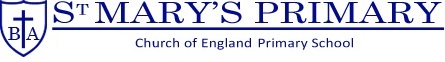 PSHE Education Policy Name of school:  St Mary’s Bradford AbbasDate of policy:  June 2021Members of staff responsible for PSHE Education: Mrs Morton Line Manager (Member of SLT): Miss GrunnillReview date: September 2024How this Policy was developedThis policy was written by Mrs Morton and developed in consultation with parents, teachers and other school staff, governors and the pupils at St Mary’s C of E Primary School. We have listened and responded to all views to help strengthen the policy, ensuring that it meets the needs of all of our pupils. It has been approved by the school’s governing body. Legal requirements of schools It is now a statutory requirement for primary schools to deliver Relationships Education and the Department of Education (DfE) encourages schools to deliver Sex Education that ensures both boys and girls are prepared for the changes adolescence brings and – drawing on knowledge of the human life cycle set out in the National Curriculum for science – how a baby is conceived and born. Health Education is also statutory in all schools.We at St Mary’s Primary school acknowledge that under the Education Act 2002/Academies Act 2010 all schools must provide a balanced and broadly-based curriculum and wish to have a policy that not only covers the statutory content but covers all aspects of our Personal, Social, Health Economic (PSHE) education provision.What Personal, Social, Health and Economic (PSHE) education including Relationships Education, is:Our PSHE education, including statutory Relationships and Health education, and non-statutory sex education, as recommended by the DfE, provides a framework through which key skills, attributes and knowledge can be developed and applied. This promotes positive behaviour, good mental health and wellbeing, resilience and achievement, helping children to stay safe online, develop healthy and safe relationships, making sense of media messages, challenging extreme views and having the skills and attributes to negotiate and assert themselves now and in the future.The school’s PSHE provision supports the school’s aims of developing confident citizens and successful learners who are creative, resourceful and able to identify and solve problems. The social and emotional development of pupils is embedded throughout the entire school’s curriculum and culture. The school has a powerful combination of a planned thematic PSHE program, built around a spiral curriculum of recurring themes, designed to:Give pupils the knowledge and develop the self-esteem, confidence and self-awareness to make informed choices and decisions;Encourage and support the development of social skills and social awareness;Enable pupils to make sense of their own personal and social experiences;Promote responsible attitudes towards the maintenance of good physical and mental health, supported by a safe and healthy lifestyle;Enable effective interpersonal relationships and develop a caring attitude towards others;Encourage a caring attitude towards and responsibility for the environment;Help our pupils understand and manage their feelings, build resilience and be independent, curious problem solvers;Understand how society works and the laws, rights and responsibilities involved.We know there is a proven link between pupils' health and wellbeing, and their academic progress. Crucial skills and positive attitudes developed through comprehensive Personal, Social, Health and Economic education are critical to ensuring children are effective learners. How PSHE education, including Relationships Education, is provided and who is responsible for thisAt St Mary’s Primary school we use SCARF, a comprehensive scheme of work for PSHE and Wellbeing education. An overview of SCARF can be found in our appendices. It covers all of the DfE's new statutory requirements for Relationships Education and Health Education, including non-statutory Sex Education, and the PSHE Association’s Programme of Study’s recommended learning opportunities, as well as contributing to different subject areas in the National Curriculum. We follow the six suggested half termly units and adapt the scheme of work where necessary to meet the local circumstances of our school, for example, we may use our local environment as the starting point for aspects of our work. The school council are also consulted as part of our planning, to ensure pupil voice in considered and fed into the planned programme.Our PSHE subject lead, Elizabeth Morton, works in conjunction with teaching staff in each year group and the phase leads (EYFS, KS1 and KS2) and is responsible for ensuring that all staff are equipped with the knowledge, skills and resources to deliver PSHE education confidently. Teachers can access a range of teaching support resources within SCARF, including guidance documents and teacher training films. Any teacher wanting further support should contact the PSHE subject lead in the first instance to discuss their training needs.Class teachers follow the suggested six half termly units provided by SCARF for each year. Lessons can be a weekly standalone PSHE lesson or be cross curricular. The lesson plans list the specific learning objectives for each lesson and provide support for how to teach the lessons; class teachers and our PSHE lead often discuss this on an informal basis.We have chosen SCARF as our PSHE resource because the lessons build upon children’s prior learning; we have assessed the content and feel that it is relevant and sensitive to the needs of the children. There is planned progression across the SCARF scheme of work, so that children are increasingly and appropriately challenged as they move up through the school. Assessment is completed by the class teacher using the SCARF Summative Assessment ‘I can…’ statements, alongside the lesson plan learning outcomes to demonstrate progression of both skills and knowledge. What is being taught In the appendices can be found the SCARF medium term planning for both Key stage 1 and 2 and the Early Years Foundation Stage as well an overview of our Science programmes of study.The Early Years Foundation StageIn the Early Years Foundation Stage, PSHE education is about making connections; it’s strongly linked to child-led activities, including play. PSHE is taught through activities that are part of topics, as well as on an individual basis to develop personal skills such as dressing, feeding and toileting. Positive experiences are built through daily opportunities, to share and enjoy a range of different activities. Children are given the opportunity to engage in social activities, as members of a small group or occasionally during whole-school activities.
KS1 and KS2 The SCARF programme divides the year into 6 themed units: Me and My Relationships: includes content on feelings, emotions, conflict resolution and friendships;Valuing Difference: a focus on respectful relationships and British values;Keeping Myself Safe: looking at keeping ourselves healthy and safeRights and Responsibilities: learning about money, living the wider world and the environment;Being My Best: developing skills in keeping healthy, developing a growth mindset (resilience), goal-setting and achievement;Growing and Changing: finding out about the human body, the changes that take place from birth to old age and being safe.Children are encouraged to engage in activities that promote an understanding of themselves as growing and changing individuals, and as members of a wider community, based on their own first hand experiences. These activities also encourage pupils to understand how their choices and behaviours can affect others. They are encouraged to play and learn alongside – then collaboratively with – their peers. They may use their personal and social skills to develop or extend these activities. Children are also given the opportunity to make choices about their health and environment and are encouraged to develop a caring attitude towards others. Within National Curriculum Science in Y2, the children learn that animals, including humans, have offspring that grow into adults. They should be introduced to the concepts of reproduction and growth, but not how reproduction occurs. In Y5, children are taught about the life cycles of humans and animals, including reproduction. They also learn about the changes that happen in humans from birth to old age. This includes learning what happens in puberty.It is important that the transition phase before moving to secondary school supports pupils’ ongoing emotional and physical development effectively. The DfE recommends that all primary schools should have a sex education programme, tailored to the age and the physical and emotional maturity of the pupils. Within our non-statutory sex education that takes place in Y6 children will learn about how a baby is conceived, whether through sexual intercourse or IVF. This information builds on content they have previously learnt in the programme about relationships, puberty changes and reproduction; it lays the foundations for their ongoing Relationships and Sex Education in their secondary phase.How PSHE education, including Relationships Education, is taught  PSHE lessons are taught by their class teacher once a week in their timetabled PSHE lesson, throughout the whole year in their usual classes or year groups, in mixed sex groupings, using a range of interactive teaching methods, e.g. activity sheets, films, songs, online games, and drama techniques. To ensure that children feel comfortable to learn about a range of topics, we create a safe learning environment using a group agreement at the beginning of lessons or topics. This includes a confidentiality statement understood by adults and children. The teachers will also use a range of skills, including distancing techniques and the anonymous question box. Teachers will answer children’s questions factually and honestly in an age appropriate way and respond to any disclosures following the schools safeguarding procedures/child protection policy which can be found on the schools website.  Support is provided to children experiencing difficulties on a one-to-one basis, via our ELSA, Tash Gaylard. Relevant leaflets, websites and posters can be found on display referring pupils to sources of help and advice, alongside suitable books which can be found in the library. How PSHE education is monitored, evaluated and assessedWe use three methods of monitoring and assessing learning within PSHE at St Mary’s School: SCARF ProgressFor each of the six units we carry out a specially designed pre- and post-unit assessment activity. Conducted twice, first at the beginning of the unit to determine where the children are at; and then again at the end of the unit, enabling us to monitor progress, record key points and identify areas for further development. This both teacher and child to see what progress has been made over the course of each half- termly unit of lesson plans. SCARF SuccessAt the end of a unit we consider a range of ‘I can' statements, which summarise children’s learning against the unit's key learning outcomes. Wearing my SCARFThis approach encourages children to reflect personally on their learning. They can record what they found helpful, thought-provoking, challenging and where their learning might take them to next. This also plays a key role in helping us to evaluate the programme.This method of recording also enables the teacher to make an annual assessment of progress for each child, as part of the child’s annual report to parents. We pass this information on to the next teacher at the end of each year.The monitoring of the standards of children’s work and of the quality of PSHE education is the responsibility of the PSHE subject lead. The work of the subject lead also involves supporting colleagues in the teaching of PSHE education and being informed about current developments in the subject. The PSHE education subject lead gives the head teacher an annual summary report in which  teaching and learning of the subject is evaluated. Areas for development are also identified. The PSHE education subject lead has specially-allocated regular management time, enabling them to review evidence of the children’s work and monitor any assessments made.How the delivery of the content will be made accessible to all pupils It is not our school’s policy to withdraw pupils with special educational needs from PSHE education to catch up on other national curriculum subjects: these aspects of personal and social development are as important to all pupils as their academic achievement, and contribute to it. Lesson plan content will be adapted and extra support provided where necessary to ensure all pupils are enabled to develop key skills, attributes and knowledge developed through the PSHE education programme. Work in PSHE takes into account the targets set for individual children in their Individual Education Plans (IEPs). SCARF lesson plans are flexible and allow for teachers, who are skilled in adapting curriculum content to meet the needs of the children in their class, to adjust their content in order to meet the learning outcomes. Our school ensures that the Relationships and Sex Education (RSE) elements of the PSHE education programme are relevant to all pupils; whatever their gender identity. All pupils learn together about all the changes that someone may experience as they go through puberty to help develop empathy and understanding and to reduce incidences of teasing or stigma. This will also ensure any child that identifies as transgender will have access to RSE that is relevant to the puberty they are likely to experience. Our school acknowledges different ethnic, religious and cultural attitudes, as well as recognising that pupils may come from a variety of family situations and home backgrounds. These different families are acknowledged through our teaching and the use of resources that promote diversity and inclusion in Relationships Education.Research shows that, on average, about 4% of pupils will go on to define themselves as gay, lesbian, bi-sexual or pansexual (GLBP). It is possible that some pupils will also have GLBP parents/carers, brothers or sisters, other family members and/or friends. Our PSHE education acknowledges this through scenarios, in a sensitive, honest and balanced consideration of sexuality. This helps create a safe environment for all pupils and staff. The public sector equality duty, created under the Equality Act, requires schools and other public authorities to eliminate discrimination and to advance equality in its everyday business, in the design of its policies and curriculum. Schools have a legal responsibility for eliminating discrimination; to do this, schools are required to raise pupils’ awareness of diversity and promote respectful relationships with those who are different from them. Please request to see the school’s policy on anti-bullying, equality, diversity and inclusion for further information. Parental concerns and withdrawal of studentsParents have the right to request that their child be withdrawn from some or all of the non-statutory Sex Education our school teaches but not Relationships Education. They do not have a right to withdraw their children from those aspects of Sex Education that are taught in the statutory National Curriculum Science and Health Education. Parents are invited to view our resources and discuss any concerns with our staff.Before granting a request to withdraw a child/ren, the head teacher will invite the parent to discuss the request with them to ensure that their wishes are understood and to clarify the nature and purpose of the curriculum. The head teacher will discuss with the parent the benefits of receiving this important education and any detrimental effects that withdrawal might have on their child. This could include any social and emotional effects of being excluded, as well as the likelihood of the child hearing their peers’ version of what was said in the classes, rather than what was directly said by the teacher (although the detrimental effects may be mitigated if the parent proposes to deliver sex education to their child at home instead). The school is responsible for ensuring that should a child be withdrawn, they receive appropriate, purposeful education during the period of withdrawal.Parents should be given every opportunity to understand the purpose and content of Relationships Education and Sex Education. Good communication and opportunities for parents to understand and ask questions about our school’s approach help increase confidence in the curriculum. It is statutory for our school to show parents examples of the resources we plan to use. We will provide opportunities for parents to view examples through class/year group meetings either face to face or virtually. Ongoing communication with parents about what is planned to be taught and when, will be provided through termly letters home. We advise parents to view the resources in order to support them in carrying out their responsibilities relating to providing RSE at home. It is valuable for a child’s development to learn about its own families values in regards to relationships and sex alongside the information they receive at school. Dissemination of the Policy This policy has been made accessible to parents, teachers and other school staff, governors through the school website. Anyone wanting a printed copy or the policy to be provided in another language or format, should make a request to the school office. Should the policy be required in other languages, please contact the school office.Should further information about PSHE education be required, please contact the PSHE education lead. Policy Review and Development PlanThe policy will be reviewed every three years, in consultation with parents, teachers and other school staff, governors and pupils. Sources of Further InformationThis policy has drawn on:Relationships Education, Relationships and Sex Education (RSE) and Health Education Guidance, Department for Education (July 2019) Creating a PSHE education policy for your school, The PSHE Association (September 2018)Sex and Relationships Education (SRE) for the 21st Century, Brook, Sex Education Forum and PSHE Association - Supplementary advice to the Sex and Relationship Education Guidance DfEE (0116/2000) (2011)This policy should be read in conjunction with the following: School’s own Safeguarding/Child Protection policy (inc. responding to disclosures)School’s own Confidentiality policySchool’s own Anti-bullying policySchool’s own Equality, diversity and inclusion policy DfE ‘Keeping children safe in education’ (2019) Useful resources/AppendixSCARF – policy and planning: templates, guidance, curriculum mapping and assessment tools (available online): https://www.coramlifeeducation.org.uk/Coram Life Education Online Teaching and Learning Training Film Clips and RSE Guidance Document: supports schools in organising and delivering RSE with confidence. Available as part of the SCARF online comprehensive Relationships Education and Health Education curriculum resources:https://www.coramlifeeducation.org.uk/scarf/lesson-plans/relationships-education--teacher-resources-guidance-documents-and-training-films (password protected).PSHE Association PSHE Policy Guidancehttps://www.pshe-association.org.uk/curriculum-and-resources/resources/creating-pshe-education-policy-your-school  (members only) The Sex Education Forum RSE Policy Guidance https://www.sexeducationforum.org.uk/resources/advice-guidance/sre-policy-guidance The Sex Education Forum have also provided a free resource to assist you in consulting pupils, parents and staff to inform you about what changes need to be made to your RSE policy and practice. ‘Activities for consulting about your school sex and relationships policy’.https://www.sexeducationforum.org.uk/sites/default/files/field/attachment/Consultation%20activities%20-%20SRE%20policy%20-%20Sept%202014.pdf The PSHE Association assessment guides for key stage 1-2 explain how PSHE teachers can use an ipsative model of assessment in PSHE education, and describe a wide range of methods available to assess progress, with accompanying examples from real classrooms.https://www.pshe-association.org.uk/system/files/Primary%20assessment%20guide.pdf St. Mary’s Science Curriculum  learning objective overview covered over the rolling programme Animals Inc HumansPlantsLiving things and their habitatsRocksLightForces and MagnetsStates off MatterSoundElectricityidentify that animals, including humans, need the right types and amount of nutrition, and that they cannot make their own food; they get nutrition from what they eatidentify and describe the functions of different parts of flowering plants: roots, stem/trunk, leaves and flowersrecognise that living things can be grouped in a variety of wayscompare and group together different kinds of rocks on the basis of their appearance and simple physical propertiesrecognise that they need light in order to see things and that dark is the absence of lightcompare how things move on different surfacescompare and group materials together, according to whether they are solids, liquids or gasesidentify how sounds are made, associating some of them with something vibratingidentify common appliances that run on electricityidentify that humans and some other animals have skeletons and muscles for support, protection and movementexplore the requirements of plants for life and growth (air, light, water, nutrients from soil, and room to grow) and how they vary from plant to plantexplore and use classification keys to help group, identify and name a variety of living things in their local and wider environmentdescribe in simple terms how fossils are formed when things that have lived are trapped within rocknotice that light is reflected from surfacesnotice that some forces need contact between two objects, but magnetic forces can act at a distanceobserve that some materials change state when they are heated or cooled, and measure or research the temperature at which this happens in degrees Celsius (°C)recognise that vibrations from sounds travel through a medium to the earconstruct a simple series electrical circuit, identifying and naming its basic parts, including cells, wires, bulbs, switches and buzzersdescribe the simple functions of the basic parts of the digestive system in humansinvestigate the way in which water is transported within plantsrecognise that environments can change and that this can sometimes pose dangers to living thingsrecognise that soils are made from rocks and organic matterrecognise that light from the sun can be dangerous and that there are ways to protect their eyesobserve how magnets attract or repel each other and attract some materials and not othersidentify the part played by evaporation and condensation in the water cycle and associate the rate of evaporation with temperaturefind patterns between the pitch of a sound and features of the object that produced itidentify whether or not a lamp will light in a simple series circuit, based on whether or not the lamp is part of a complete loop with a batteryidentify the different types of teeth in humans and their simple functionsexplore the part that flowers play in the life cycle of flowering plants, including pollination, seed formation and seed dispersaldescribe the differences in the life cycles of a mammal, an amphibian, an insect and a birdEarth and Spacefind patterns in the way that the size of shadows changedescribe magnets as having two polesProperties and changes  of Materialsrecognise that sounds get fainter as the distance from the sound source increasesrecognise that a switch opens and closes a circuit and associate this with whether or not a lamp lights in a simple series circuitconstruct and interpret a variety of food chains, identifying producers, predators and preyEvolution and Inheritancedescribe the life process of reproduction in some plants and animalsdescribe the movement of the Earth, and other planets, relative to the Sun in the solar systemrecognise that shadows are formed when the light from a light source is blocked by a solid objectcompare and group together a variety of everyday materials on the basis of whether they are attracted to a magnet, and identify some magnetic materialscompare and group together everyday materials on the basis of their properties, including their hardness, solubility, transparency, conductivity (electrical and thermal), and response to magnetsfind patterns between the volume of a sound and the strength of the vibrations that produced itrecognise some common conductors and insulators, and associate metals with being good conductorsdescribe the changes as humans develop to old ageCovered by all years in RSE SCARF lessons  differentiated to suit their year grouprecognise that living things have changed over time and that fossils provide information about living things that inhabited the Earth millions of years agodescribe how living things are classified into broad groups according to common observable characteristics and based on similarities and differences, including micro-organisms, plants and animalsdescribe the movement of the Moon relative to the Earthrecognise that light appears to travel in straight linespredict whether two magnets will attract or repel each other, depending on which poles are facingknow that some materials will dissolve in liquid to form a solution, and describe how to recover a substance from a solutionassociate the brightness of a lamp or the volume of a buzzer with the number and voltage of cells used in the circuitidentify and name the main parts of the human circulatory system, and describe the functions of the heart, blood vessels and bloodrecognise that living things produce offspring of the same kind, but normally offspring vary and are not identical to their parentsgive reasons for classifying plants and animals based on specific characteristics.describe the Sun, Earth and Moon as approximately spherical bodiesuse the idea that light travels in straight lines to explain that objects are seen because they give out or reflect light into the eyeForcesuse knowledge of solids, liquids and gases to decide how mixtures might be separated, including through filtering, sieving and evaporatingcompare and give reasons for variations in how components function, including the brightness of bulbs, the loudness of buzzers and the on/off position of switchesrecognise the impact of diet, exercise, drugs and lifestyle on the way their bodies functionidentify how animals and plants are adapted to suit their environment in different ways and that adaptation may lead to evolutionuse the idea of the Earth’s rotation to explain day and night and the apparent movement of the sun across the skyexplain that we see things because light travels from light sources to our eyes or from light sources to objects and then to our eyesexplain that unsupported objects fall towards the Earth because of the force of gravity acting between the Earth and the falling objectgive reasons, based on evidence from comparative and fair tests, for the particular uses of everyday materials, including metals, wood and plasticuse recognised symbols when representing a simple circuit in a diagramdescribe the ways in which nutrients and water are transported within animals, including humansuse the idea that light travels in straight lines to explain why shadows have the same shape as the objects that cast themidentify the effects of air resistance, water resistance and friction, that act between moving surfacesdemonstrate that dissolving, mixing and changes of state are reversible changesYear 3recognise that some mechanisms, including levers, pulleys and gears, allow a smaller force to have a greater effectexplain that some changes result in the formation of new materials, and that this kind of change is not usually reversible, including changes associated with burning and the action of acid on bicarbonate of sodaYear 4recognise that some mechanisms, including levers, pulleys and gears, allow a smaller force to have a greater effectexplain that some changes result in the formation of new materials, and that this kind of change is not usually reversible, including changes associated with burning and the action of acid on bicarbonate of sodaYear 5recognise that some mechanisms, including levers, pulleys and gears, allow a smaller force to have a greater effectexplain that some changes result in the formation of new materials, and that this kind of change is not usually reversible, including changes associated with burning and the action of acid on bicarbonate of sodaYear 6recognise that some mechanisms, including levers, pulleys and gears, allow a smaller force to have a greater effectexplain that some changes result in the formation of new materials, and that this kind of change is not usually reversible, including changes associated with burning and the action of acid on bicarbonate of soda